実施日：令和　　　年　　　月　　　日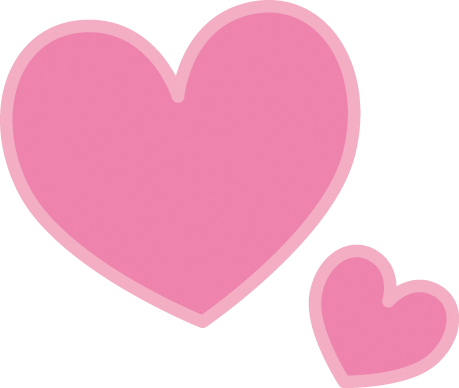 「心と身体のチェックリスト」　私たちの心と身体は、とても悲しいできごとの後では、いろいろな変化をすることがあります。それは、誰にでもおこることです。でも、これをそのままにしておくのはよくありません。自分の心や身体のようすを知ることが大切です。　そこで、「心と身体のチェックリスト」を使って、この1週間に変わったことがなかったかみてみましょう。回答の仕方：次のことについて、自分にあてはまると思う方に○をつけてください。①　イライラして落ちつかない　　　　　　　　　　　（　　）ある　　・　（　　）ない②　すぐカッとするようになった　　　　　　　　　　（　　）ある　　・　（　　）ない③　よく眠れない　　　　　　　　　　　　　　　　　（　　）ある　　・　（　　）ない④　食欲がない、または食べ過ぎる　　　　　　　　　（　　）ある　　・　（　　）ない⑤　身体がだるく感じる　　　　　　　　　　　　　　（　　）ある　　・　（　　）ない⑥　腹痛や頭痛がすることが多い　　　　　　　　　　（　　）ある　　・　（　　）ない⑦　胸がドキドキしたり、苦しくなる　　　　　　　　（　　）ある　　・　（　　）ない⑧　悲しい気分になる　　　　　　　　　　　　　　　（　　）ある　　・　（　　）ない⑨　こわいことを思い出す　　　　　　　　　　　　　（　　）ある　　・　（　　）ない➉　起こったできごとが自分のせいだと思ってしまう　（　　）ある　　・　（　　）ない　　　聞いてほしいことがある　　　　　　　　　　（　　）ある　　・　（　　）特にない　　　今、どんなことが気になっていますか